 您好，欢迎您应聘信息处工程人员岗位，请扫码填写报名表。谢谢！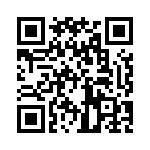 